Curriculum and Instruction Council 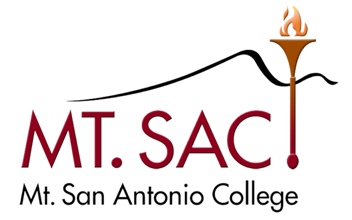 September 13, 2022 Agenda3:30 – 5:00 PMVia Zoom MeetingMalcolm Rickard, Co-ChairMadelyn Arballo, Provost, School of Continuing EdGeorge Bradshaw, Admission & RecordsMeghan Chen, AVP InstructionJamaika Fowler, Articulation OfficerKelly Fowler, VP Instruction Co-ChairCarol Impara, DL CoordinatorAlana Bachor, Mapping and CatalogBriseida Ramirez Catalan, School of Continuing Ed FacultySara Mesta, VP Academic Senate Kim Leilony Nguyen, Outcomes CoordinatorDianne Rowley, Curriculum Liaison Om Tripathi, Faculty
Roger Willis, Academic Senate President
Student Representative, VacantNn-Voting MembersIrene Pinedo, Curriculum Specialist IILesley Cheng, Curriculum Specialist IGuestsMeeting AgendaOutcomesApproval of Minutes:Public CommentsInformationAcceptance of MinutesDistance Learning Committee MinutesEducational Design Committee MinutesAugust 30, 2022September 6, 2022Outcomes Committee MinutesMay 17, 2022Transfer and General Education Subcommittee MinutesMapping and Catalog Committee MinutesNew and Substantive Program ChangesBusiness Administration 2.0 ASTNew CoursesNew Stand-alone coursesCourse DisciplinesItems for Discussion or ActionAP 4020 Program and Curriculum Development – M. ChenMATH 71 Intermediate Algebra - Listed in Courses and Programs – J. FowlerCatalog Production Timeline – J. Fowler & M. ChenOn Hold/Tabled ItemsETHS 10 History of Theater Arts (Area F)2022-23 Meetings3:30-5:00PM2nd & 4th TuesdaysFall 2022September 13 & 27October 11 & 25November 8 & 22Spring 2023March 14 & 28April 11 & 25             May 9 & 23